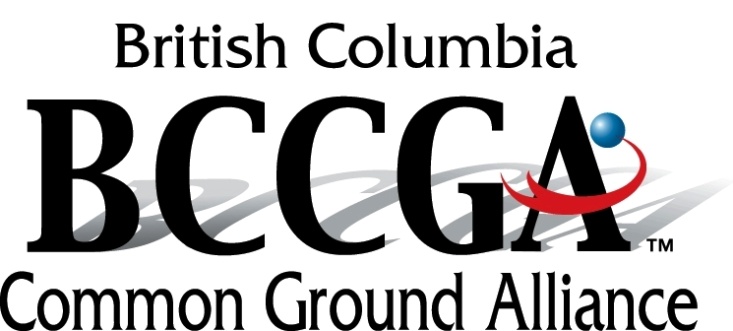 Annual General MeetingWednesday, April 26, 2017 at 9:30 am to 3:30 pmBC Hydro – Presentation Centre333 Dunsmuir Street, VancouverAGENDA9:30	Coffee and networking10:00	Welcome10:05	Michelle Petrusevich, FortisBC – Communications Committee Strategy10:35	Abigail Fulton, Construction Foundation – Learn Safe11:20	Garry Wilson – WorkSafeBC – High Risk Strategy12:00	LUNCH (will be provided)12:45	Call meeting to order12:45	Roll Call – Establish Quorum, Introductions and Process Overview12:50	Approval of Minutes for AGM of 201612:55	Business arising from Minutes1:00	President’s Welcome Remarks1:10	Executive Director’s Report1:20	Treasurer’s Report1:25	Waive the Appointment of Auditors for Fiscal 20171:30	Election of Directors2:15	Other Business2:20	Date for next year’s AGM 2:25	Adjournment2:30 to 3:15 pm	Board Meeting (Ratification of Officer positions)**  Please note that members must have paid membership dues (2017) and be in attendance to be eligible to vote and/or stand for election and/or retain Board seat.Election of DirectorsStakeholder Groups for Election ~Stakeholder Groups with One Year Remaining Stakeholder GroupRepresentativeEquipment Manufacturing and SuppliersEECOL (Brian Kidwell)Gas / Oil DistributionFortisBC (Michelle Petrusevich / Ian Turnbull)Home BuildersVacantMunicipal and Public WorksVacantRailwayVacantTransmission PipelinesTransCanada (Patricia Poulton)Kinder Morgan Canada (Rob Hadden)Spectra Energy (Christine Balash)Members at Large 1(3 position)Telcom (Bob Mizon)Road BuildersBC Roadbuilders and Heavy Construction Association (Kelly Scott)Electrical Transmission / DistributionBC Hydro (Raj Sharma)Safety OrganizationsBC Construction Safety Association (Mike McKenna / Urvi Ramsoondar)Landscaping /FencingBC Landscapers Association (Brian Ramor)Stakeholder GroupCurrent RepresentativeEngineering and Land SurveyingAssociation of BC Land Surveyors (Scott Netherton)ExcavatorBC Construction Association (Chris Atchison)Flatiron Construction (Keith Mitchell)One Call CentreBC One Call (Gary Metz/Darlene Dyson)RegulatorsWorkSafeBC (Don Schouten)National Energy Board (Shannon Neufeld)BC Oil & Gas Commission (Lance Ollenberger)BC Safety Authority (Frank Do)TelecommunicationsBell (Mitch Williams)Telus  (Jordan West)LocatorsGeoscan (Mike Grunde / Joseph Salazar)Western Leakage (Rob Andrews)Quadra Utility Locating (Jesse Powers)InsuranceIndependent Contractors and Builders Association (Sabine Just)Members at Large 2 (3 positions)Kiewit Infrastructure Co. (Adam Phipps)Members at Large 3 (3 positions)Debbie Clyne (Independent)Emergency ServicesKwantlen Polytechnic University (Ron Enns)